OTOPARK GÜVENLİĞİ TALİMATIAMAÇBu talimatın amacı, İstanbul Teknik Üniversitesi yerleşkelerinde bulunan açık otoparkların kullanımı esnasında olası tehlike ve risklere karşı uyulması gereken kuralları belirleyerek çalışanların sağlık ve güvenliğinin korunmasını sağlamaktır.KAPSAMBu talimat; İstanbul Teknik Üniversitesi yerleşkelerindeki açık otopark alanlarında uygulanır.UYGULAMAOtopark içerisinde hızlı araç kullanılmamalıdır.Trafik işaret ve levhalarına, kasis ve bariyerlere, güvenlik görevlilerinin ikazlarına uyulmalıdır.Araçların geçişlerini engelleyecek şekilde geçiş yolları işgal edilmemelidir.İtfaiye, ambulans ve hasta nakil araçları gibi acil giriş-çıkış yapacak araçların geçişlerine engel olunmamalıdır.Otopark alanında araçlar çalışır vaziyette bırakılmamalı, araç üzerinde anahtar bırakılmamalı ve araç terk edildiğinde camlar kapalı, kapılar kilitli şekilde terk edilmelidir.Engelli araçları için ayrılmış otopark yerlerine başka araçlar park etmemelidir.Araçlar, park düzenini sağlamak üzere çizilmiş olan çizgilere uygun şekilde park edilmelidir. Otopark bölgelerinde çocukların oyun oynamasına müsaade edilmemelidir. Otopark içinde araç tamiratı, yıkama, yağ değişimi gibi çevreyi kirletici onarımlar yapılmamalıdır.Acil durumlar için araçlar geri geri park edilmelidir.Park için ayrılmış alanlar dışında park yasağı olan yerlere, kaldırımlara, yol kenarlarına araç park edilmemelidir.Otopark bariyerlerinin altından yaya olarak geçilmemelidir.İTÜ Koruma Ve Güvenlik Müdürlüğü Trafik Yönergesi’nde belirtilen kurallara uyulmalıdır.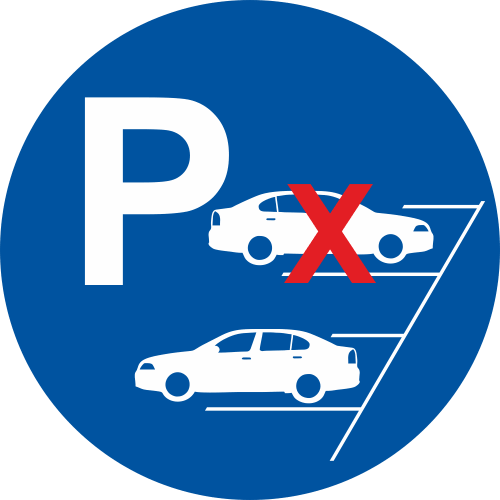 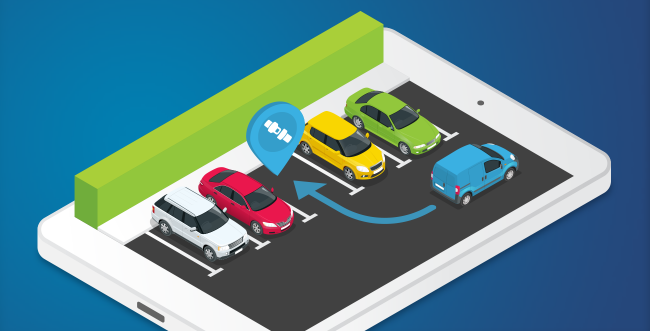 